06/06/2023 10:31BionexoRESULTADO – TOMADA DE PREÇO202366EM38464HEAPAO Instituto de Gestão e Humanização – IGH, entidade de direito privado e sem finslucrativos, classificado como Organização Social, vem tornar público o resultado daTomada de Preços, com a finalidade de adquirir bens, insumos e serviços para o HEAPA -Hospital Estadual de Aparecida de Goiânia, com endereço à Av. Diamante, s/n - St. Condedos Arcos, Aparecida de Goiânia/GO, CEP: 74.969-210.Bionexo do Brasil LtdaRelatório emitido em 06/06/2023 10:31CompradorIGH - HUAPA - HOSPITAL DE URGÊNCIA DE APARECIDA DE GOIÂNIA (11.858.570/0004-86)AV. DIAMANTE, ESQUINA C/ A RUA MUCURI, SN - JARDIM CONDE DOS ARCOS - APARECIDA DE GOIÂNIA, GO CEP: 74969-210Relação de Itens (Confirmação)Pedido de Cotação : 291256208COTAÇÃO Nº 38464 - MATERIAL MÉDICO - HEAPA JUN/2023Frete PróprioObservações: *PAGAMENTO: Somente a prazo e por meio de depósito em conta PJ do fornecedor. *FRETE: Só serão aceitaspropostas com frete CIF e para entrega no endereço: AV. DIAMANTE, ESQUINA C/ A RUA MUCURI, JARDIM CONDE DOS ARCOS, APDE GOIÂNIA/GO CEP: 74969210, dia e horário especificado. *CERTIDÕES: As Certidões Municipal, Estadual de Goiás, Federal,FGTS e Trabalhista devem estar regulares desde a data da emissão da proposta até a data do pagamento. *REGULAMENTO: Oprocesso de compras obedecerá ao Regulamento de Compras do IGH, prevalecendo este em relação a estes termos em caso dedivergência.Tipo de Cotação: Cotação EmergencialFornecedor : Todos os FornecedoresData de Confirmação : TodasValidade CondiçõesFaturamento Prazo deFornecedordadeFreteObservaçõesMínimoEntregaProposta PagamentoBF DE ANDRADE HOSPITALARGOIÁS - GOGlazielly Fagundes - 62985704680vendas3@bfdeandradehospitalar.com.brMais informações1dias após12R$ 200,000008/06/202309/06/202330 ddl30 ddlCIFnullconfirmaçãoATENÇÃO: ENTREGA SUJEITA ADISPONIBILIDADE DE ESTOQUE, DESDE QUEO PEDIDO SEJA CONFIRMADO EM ATÉ 12HORAS. PARA COMPRAS SUPERIORES A R$1.000,00 FRETE GRÁTIS. PARA COMPRASINFERIORES A R$1.000,00 FRETE A COBRARNO VALOR DE R$125,00. PRODUTO SUJEITOA DESTAQUE DE IPI. SUJEITO A ANÁLISE DECRÉDITO||CEI Comércio Exportação eImportação de Materiais MédicosLtdaRIO DE JANEIRO - RJUsuário Ws Cei Comercio Exportacao EImp - (21) 2287-97884 dias apósconfirmaçãoR$ 100,0000CIFcotacao.bionexo@cei-brasil.comMais informaçõesDMI Material Medico HospitalarLtdaGOIÂNIA - GODilamar Tome da Costa - (62) 3541-2dias após345R$ 300,0000R$ 700,0000R$ 500,000020/06/202315/06/202326/06/202330 ddl30 ddl30 ddlCIFCIFCIFnullconfirmação3334dmigyn@hotmail.comMais informaçõesPEDIDO SOMENTE SERÁ ATENDIDO A PRAZOMEDIANTE ANALISE DE CREDITO VALIDAÇÃODO DEPARTAMENTO FINANCEIRO E ACONFIRMAÇÃO DE DISPONIBILIDADE DOESTOQUE CONTATO DO VENDEDOR:(62)99499 1714Ello Distribuicao Ltda - EppGOIÂNIA - GOWebservice Ello Distribuição - (62)1 dias apósconfirmação4009-2100comercial@ellodistribuicao.com.brMais informaçõesTELEVENDAS3@ELLODISTRIBUICAO.COM.BRLOGMED DISTRIBUIDORA ELOGISTICA HOSPITALAR EIRELIGOIÂNIA - GO1dias apósMariana Borges Garcia - (62) 3565-nullconfirmação6457prohospitalph@hotmail.comMais informaçõesProgramaçãode EntregaPreço PreçoProdutoCódigoFabricanteEmbalagem FornecedorComentárioJustificativaRent(%) Quantidade Valor Total UsuárioUnitário Fábrica3CANULAENDOTRAQUEALDESC. C/ BALAO N3896-TUBOCAIXABF DE ANDRADEHOSPITALARSOLIDOR-R$R$60 UnidadeR$218,1600DaniellyEvelynPereira DaCruzENDOTRAQUEALC/BALAO N.8,0MMC/10, LABORIMPORTCOMERCIAL IMPEXP LTDA3,6360 0,00008.0 -> CANULAENDOTRAQUEAL C/CUFF N.8.0 ESTERILDESCARTAVEL DEPLASTICO06/06/202310:17TRANSPARENTE -COM ARMADURAINTERIOR DEFILAMENTOMETALICO - PONTABISELADA. BALAOINSUFLAVELCONECTADO AOBALAO PILOTOEXTERIOR.ADAPTADORUNIVERSAL AOSISTEMA DEVENTILACAOARTIFICIALESTERILIZADO AOXIDO DE ETILENOhttps://bionexo.bionexo.com/jsp/RelatPDC/relat_adjudica.jsp1/4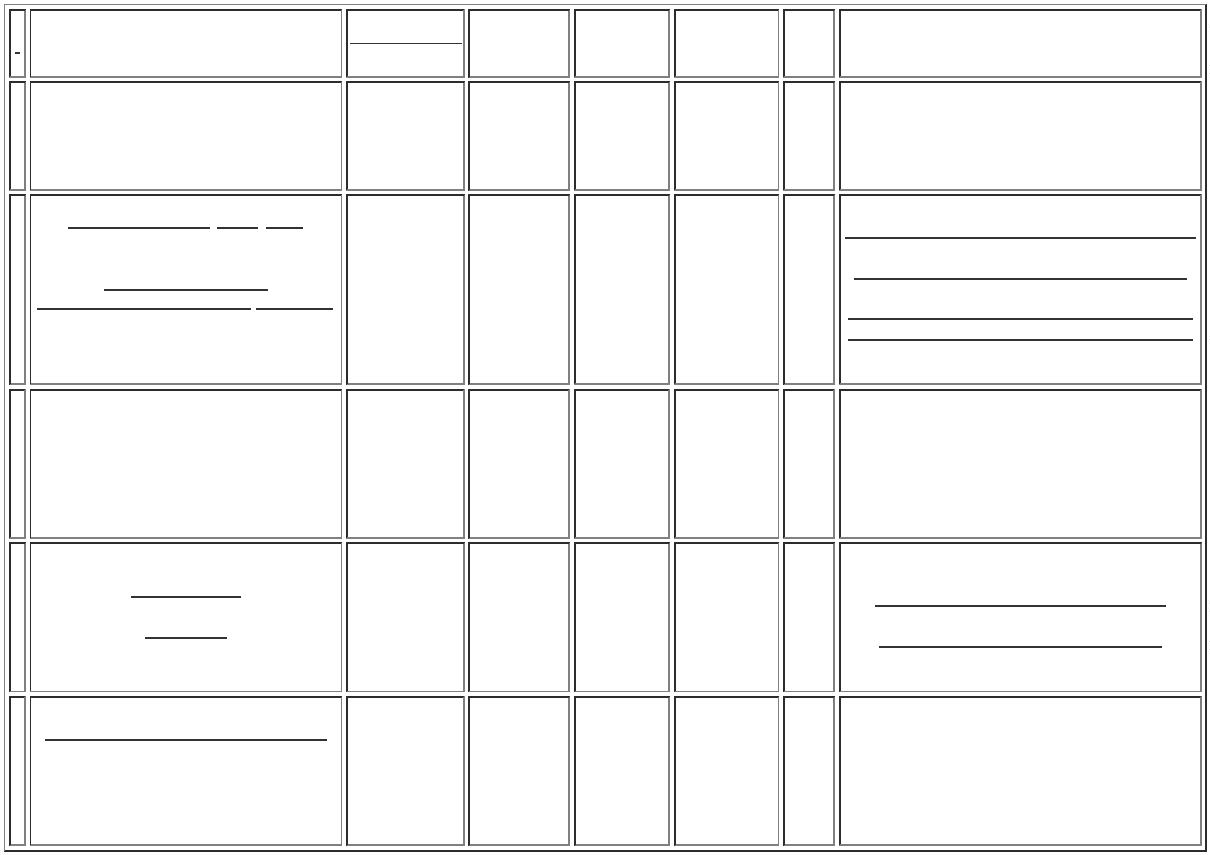 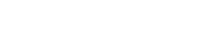 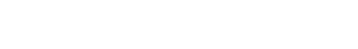 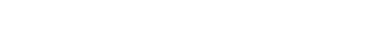 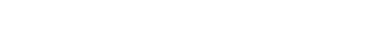 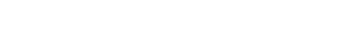 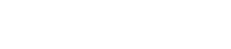 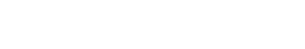 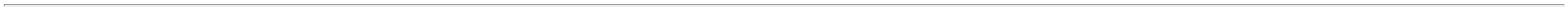 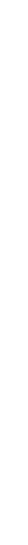 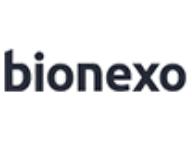 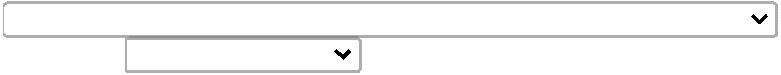 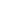 06/06/2023 10:31BionexoEMB PGC. REG MS -UNIDADELANCETA DESC.CORTANTE ESTERILCOM DISPOSITIVODE SEGURANCA ->DEVERA CONTERDISPOSITIVO DESEGURANÇA QUEATENDA A NR-32 EPORTARIA;1,2 e 5 - Nãorespondeu e-mailde homologação.- Não atende oprazo de entrega,pedidoemergencial. 4 -Não atende acondição deDaniellyEvelynPereira DaCruzLANCETA DESEGURANCA 26GAMARELA(0,41X1,8MM) C/1,MEDIX3BF DE ANDRADEHOSPITALARR$R$R$919697-CAIXAnull12000 Unidade0,1299 0,00001.558,800006/06/202310:171748/2011 -UNIDADEpagamento/prazo.LUVA DEPROCEDIMENTONAO ESTERIL G ->CONFECCIONADAEM LATEX NATURAL,FORMATOANATOMICO COMALTA SENSIBILIDADETATIL, COM BAINHAOU OUTRODISPOSITIVO CAPAZDE ASSEGURAR SEUAJUSTE ADEQUADO,DE USO UNICO,TEXTURAUNIFORME, BOAELASTICIDADE;1 E 8 - Nãoatende acondição depagamento/prazo.2,3,4,5,6 -Respondeuincorretamente oitem cotado. 7 E9 - Nãorespondeu e-mailde homologação.DaniellyEvelynPereira DaCruzLUVA LATEXPROCEDIMENTOC/PO G C/100,MEDIXBF DE ANDRADEHOSPITALARR$R$R$10RESISTENCIA ATRAÇÃO,384-CAIXAnull200 Caixa12,9900 0,00002.598,0000COMPRIMENTOMINIMO DE 230MM.LUBRIFICA COM POBIOABSORVIVEL,ATOXICO, QUE NÃOCAUSE DANO AOORGANISMO SOBCONDIÇÕES06/06/202310:17NORMAIS DE USO,AMBIDESTRA.EMBALADA EIDENTIFICADA DEACORDO COM A NBR13.392/95 E NR6 DOMINIST - CAIXA COM00UN.1SAPATILHA PROPEDESC. APROX. 25GNAO ESTERIL ->ESPECIFICAÇÃO:DESCATAVEL;ATÓXICO EAPIROGÊNICO; NÃOESTÉRIL;GRAMATURA;1 - NãoDaniellyEvelynPereira DaCruzSAPATILHADESC.PROPEBRANCA TNT C/100,PREVEMAX INDEMBALAGEM DISTR.EPIS LTDArespondeu e-mailde homologação.2 - Não atende oprazo de entrega,pedidoAPROXIMADA 25 G;FABRICADA EMPOLIPROPILENO;TAMANHO ÚNICO;ACABAMENTO EMELÁSTICO PARAMELHOR FIXAÇÃONOS PÉS. -BF DE ANDRADEHOSPITALARR$R$R$155,0000126818-PACOTEnull2000 Unidade0,0775 0,000006/06/202310:17emergencial.ATÓXICO, DE USOÚNICO, ANTI-ALÉRGICO E 100 %POLIPROPILENO -UNIDADESERINGA DESC.03MLLUER SLIP (LISA) S/AGULHA (3) S/DISPSEG. -> SERINGADESC.03ML BICOLUER SLIPS/AG.S/DISP.SEG.SERINGADESCARTAVEL DE 03ML BICO LUER SLIPSEM AGULHA.;1 - Nãorespondeu e-mailde homologação.2,3 e 5 - Nãoatende aDaniellyEvelynSERINGA DESC.3ML S/AG. L.SC/500, SRPereira DaCruzBF DE ANDRADEHOSPITALARR$R$R$194,700013S/DISP. SEG EMPOLIPROPILENOCRISTAL ESCALA DE38768-CAIXAnullcondição de1500 Unidade0,1298 0,0000pagamento/prazo.4 - Não atende oprazo de entrega,pedido06/06/202310:1701 ML. EMBOLOSILICONIZADO.ROSCA DUPLA COMANEL DE RETENCAO.EMB PGC FACEemergencial.TRANSPARENTEESTERILIZADA EMOXIDO DE ETILENO -UNIDADE;1 - NãoSONDA DE FOLEYLATEX SILICONIZ. 2VIAS N 16 ->ESTERIL,respondeu e-mailde homologação.2 - Não atende oprazo de entrega,pedidoemergencial. 3 -Não atingeDaniellyEvelynSONDA FOLEYVIAS N.16FR 15-0ML LATEX C/10,MEDIXPereira DaCruz23BF DE ANDRADEHOSPITALARR$R$R$156,48001145EMBALAGEM4608--CAIXAnullnull60 Unidade2,6080 0,0000INDIVIDUAL EREGISTRO NOMINISTERIO DASAUDE.06/06/202310:17faturamentomínimo.SONDANASOGASTRICALONGA PVCSILICONIZ. N 20 -ESTERIL,11862SONDAPACOTEBF DE ANDRADEHOSPITALAR-R$R$40 Unidade R$ 38,7720DaniellyEvelynNASOGASTRICALONGA N.20 PGC,BIOBASE0,9693 0,0000Pereira DaCruzEMBALAGEMhttps://bionexo.bionexo.com/jsp/RelatPDC/relat_adjudica.jsp2/4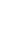 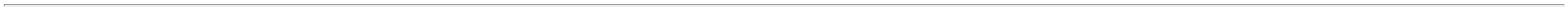 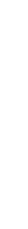 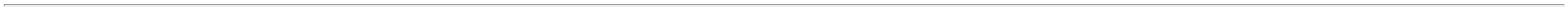 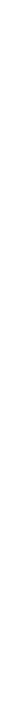 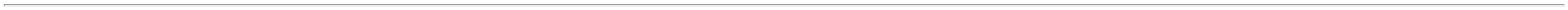 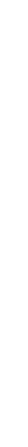 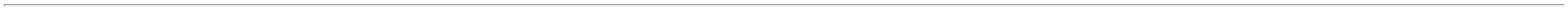 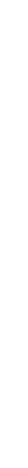 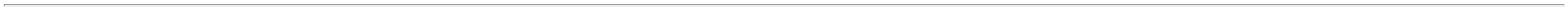 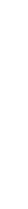 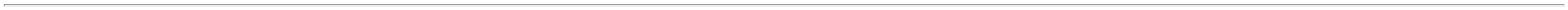 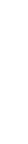 06/06/2023 10:31BionexoINDIVIDUAL EREGISTRO NOMINISTERIO DASAUDE.06/06/202310:17;1 - Não atingefaturamentoSONDA URETRALPVC SILICONIZADON 14 ->ESTERIL,EMBALAGEMINDIVIDUAL EREGISTRO NODaniellyEvelynSONDA URETRALDE ALIVIO 14FRPVC C/10, LABORIMPORTCOMERCIAL IMPEXP LTDAmínimo. 2 e 5 -Não atende aPereira Da20 Unidade R$ 15,4000 CruzBF DE ANDRADEHOSPITALARR$R$16451-CAIXAnullcondição de0,7700 0,0000pagamento/prazo.3e 4 - Não06/06/202310:17MINISTRO DASAUDE - UNIDADErespondeu e-mailde homologação.TotalParcial:R$4.935,312015880.0Total de Itens da Cotação: 16Total de Itens Impressos: 8Programaçãode EntregaPreço PreçoUnitário FábricaProdutoCódigoFabricanteEmbalagem FornecedorComentárioJustificativaRent(%) Quantidade Valor Total UsuárioAGULHA DE PLEXOSTIMUPLEX A 21G X40 .80, X 100MM -PLEXO BRAQUIALPOR VIA POSTERIOREM ADULTOS,AGULHA DEANESTESIA LOCO-REGIONALLOCOPLEXCHANFRO 30o 21G020.5194.103 -Agulha deanestesia loco-regional Locoplex- chanfro 30 -21G - 100mmVYGON REF:5194.103DaniellyEvelynPereira DaCEI ComércioExportação eImportação deMateriais;1 - Não atingefaturamentomínimo. 2 - Nãorespondeu e-mailde homologação.BLOQUEIO DOCOMPARTIMENTODO SOAS, BLOQUEIODO NERVOISQUIATICO PELATECNICA DE LABAT,SUBGLUTEA,LATERALDE PACIENTESR$R$R$238765-UN75 UnidadeCruz89,7700 0,00006.732,7500100MM,LaboratoiresPharmaceutiquesVygonMédicos Ltda06/06/202310:17ADULTOS NÃOOBESOSTotalParcial:R$75.06.732,7500Total de Itens da Cotação: 16Total de Itens Impressos: 1Programaçãode EntregaPreço PreçoUnitário FábricaProdutoCódigoFabricanteEmbalagem FornecedorComentárioJustificativaRent(%) Quantidade Valor Total UsuárioCAPA DE PROTECAOESTERIL P/VIDEOCIRURGIAAPROX. 15 X 250CM-> CAPA PLÁSTICATRNASPARENTEPARA PROTEÇÃODOS ACESSÓRIOSDE VIDEOCIRURGIA,TAIS COMO CÂMERA,CABO DE FIBRAÓTICA, DENTREOUTROS -ESPECIFICA PARAUTILIZAÇÃO EMACESSÓRIOS DEVIDEOCIRURGIA -EMBALAGEM;1 e 2 - Nãorespondeu e-mailde homologação.3 - Não atingefaturamentomínimo. 4 -Respondeuincorretamente oitem cotado. 5 -Não atende acondição deDaniellyEvelynPereira DaCAPAP/VIDEOCIRURGIAMOD UNIV.5X250CM S0098,AMERICANINSTRMENTSDMI MaterialMedicoHospitalar LtdaR$R$R$108,000047724-UNIDADEnull40 UnidadeCruz12,7000 0,000006/06/202310:17INDIVIDUAL TIPOENVELOPE, QUEPOSSIBILITA Apagamento/prazo.ABERTURAASSÉPTICA SEMRASGOS NO FILME ECOM MENORLIBERAÇÃO DEFIBRAS - PRODUTODE USO ÚNICO -ISENTO DE LÁTEX.S-DESCARTAVELUNIDADEKIT DRENO DETORAX Nº 32 FR.2000ML -->DaniellyEvelynPereira DaCruzCOMPOSTO DE:DRENO DE TORAX2 FR RADIOPACOESTÉRIL COMCONECTOR ESISTEMA DEDRENAGEMDRENO DE TORAXTOROZAMM PVC 32 UNIDADEDMI MaterialMedicoHospitalar Ltda3R$R$R$432,0000817854-null-12 Unidade36,0000 0,00002000ML, ZAMMI06/06/202310:17MEDIASTINAL 2000ML EM PVC.TotalParcial:R$540,000052.0Total de Itens da Cotação: 16Total de Itens Impressos: 2Programaçãode EntregaPreço PreçoProdutoCódigoFabricanteEmbalagem FornecedorComentárioJustificativaRent(%) Quantidade Valor Total UsuárioUnitário Fábrica5ELETRODO DESC. P/ 3944MONITORIZACAOCARDIACA - GEL-ELETRODO P/MONITORIZACAOAD/PED PT/50 -MULTILASER1Ello Distribuicao ELETRODO P/;1,2 e 3 - Nãoatende acondição deR$R$8000 UnidadeR$DaniellyEvelynPereira DaCruzLtda - EppMONITORIZACAOAD/PED PT/500,2340 0,00001.872,0000LIQUIDO -> -pagamento/prazo.https://bionexo.bionexo.com/jsp/RelatPDC/relat_adjudica.jsp3/4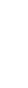 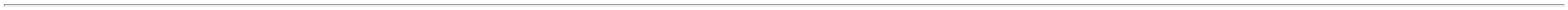 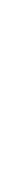 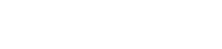 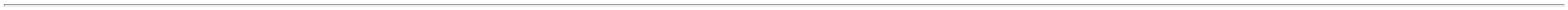 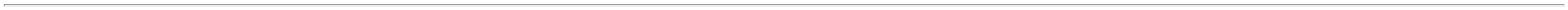 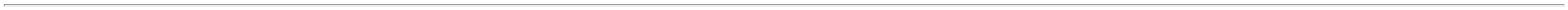 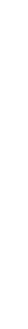 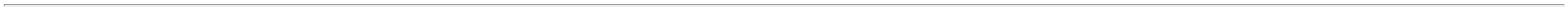 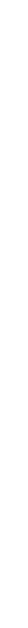 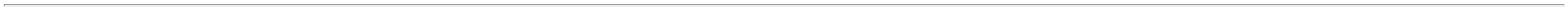 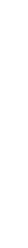 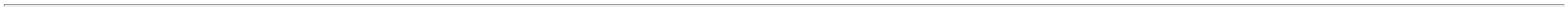 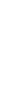 06/06/2023 10:31BionexoMARCA/MODELO ATITULO DEREFERENCIA 3M(2223) OUEQUIVALENTE. -UNIDADEMULTILASER4 - NãoINDUSTRIAL S.A respondeu e-mailde homologação.5 - Não atende oprazo de entrega,pedido06/06/202310:17emergencial.;1,3 e 5 -Nãoatende acondição deESPARADRAPO pagamento/prazo.DaniellyEvelynESPARADRAPO 100%ALGODAO 10CM X10CMX4,5MTCIEX DO BRASIL prazo de entrega,IND COM PRODDE CIR. LTDA2 - Não atende oPereira DaCruzESPARADRAPO0CMX4,5MT - CIEXEllo DistribuicaoLtda - EppR$R$R$612888-1504 Rolo19,1000 0,00004.586,40004.5M ->RL C/4,5Mpedidoemergencial. 4 -Não respondeu e-mail de06/06/202310:17homologação.MASCARATRIPLA COMELASTICOPT/50UNDDESCARPACKDESCARTAVEIS;1 e 5 - Nãorespondeu e-mailde homologação.2,3,4,6,7 e 8 -Não atende aDaniellyEvelynPereira DaCruzMASCARAMASCARA TRIPLACOM ELASTICOPT/50UND -CIRURGICA TRIPLACOM ELASTICODESCARTAVEL. -UNIDADEEllo DistribuicaoLtda - EppR$R$R$1129415-135000 Unidade0,0980 0,00003.430,0000DESCARPACKcondição de06/06/202310:17DO BRASIL LTDA pagamento/prazo.TotalParcial:R$43504.09.888,4000Total de Itens da Cotação: 16Total de Itens Impressos: 3Programaçãode EntregaPreço PreçoUnitário FábricaProdutoCódigoFabricanteEmbalagem FornecedorComentárioJustificativaRent(%) Quantidade Valor Total UsuárioAGULHAATRAUMATICA P/RAQUI ANESTESIA25G X 3 1/2 ->AGULHA TECNICADESCARTAVEL P/ANESTESIAREGIONAL, BISELATRAUMATICO,CANULA E PAREDESFINAS, MANDRILAJUSTADO CANHÃOTRANSLUCIDO LUERLOK,EMB.EMDaniellyEvelynPereira DaLOGMEDDISTRIBUIDORAE LOGISTICAHOSPITALAREIRELIAGULHA DESCP/RAQUI5GX3,5(90X5)C/25,PROCARE;1 - Nãorespondeu e-mailde homologação.R$R$R$18092-CXnull400 UnidadeCruz23,1500 0,00001.260,000006/06/202310:17BLISTER ESTERIL EMOXIDO DE ETILENO.-UNIDADETotalParcial:R$400.01.260,0000Total de Itens da Cotação: 16Total de Itens Impressos: 1TotalGeral:R$59911.023.356,4620Clique aqui para geração de relatório completo com quebra de páginahttps://bionexo.bionexo.com/jsp/RelatPDC/relat_adjudica.jsp4/4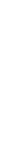 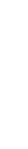 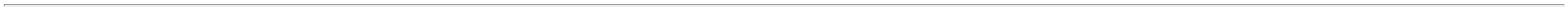 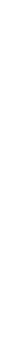 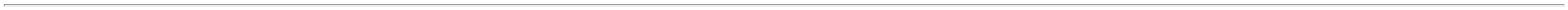 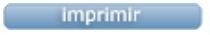 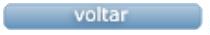 